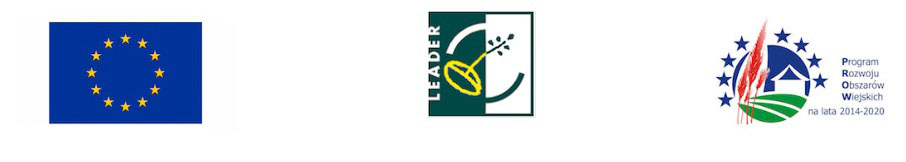 BZP.271.21.2021Załącznik nr 4a-4c do SWZ/załącznik nr 1 do umowy:Załącznik nr 4a do SWZ/załącznik nr 1 do umowyOpis przedmiotu zamówienia Przedmiot zamówienia  dotyczy modernizacji placów zabaw na terenie Gminy Mosina zgodnie 
z poniższym zakresem i częściami:Część I - modernizacja 6 placów zabaw Teren Gminy Mosina zgodnie z poniższymi lokalizacjami:Mosina, ul. Jeziorna; Mosina, ul. Powstańców Wielkopolskich; Mosina, ul. Nizinna; Mosina, ul. Kalinowa;  Mosina, ul. Nałkowskiej; Krosno, ul. Leśna.Szczegółowy zakres przedmiotu zamówienia dla części I obejmuje:Plac zabaw w Mosinie, ul. Jeziorna - modernizacja obejmuje dostawę i montaż fabrycznie nowych urządzeń zabawowych tj.:zestawu zabawowego,huśtawki podwójnej (1 siedzisko płaskie, 1 siedzisko kubełkowe),bujaka sprężynowego jednoosobowego,demontaż  starych urządzeń zabawowych wraz z utylizacją, uprzątnięciem, plantowaniem 
i uporządkowaniem terenu wokół zamontowanych urządzeń.Plac zabaw w Mosinie, ul. Powstańców Wielopolskich - modernizacja obejmuje:dostawę i montaż fabrycznie nowego urządzenia zabawowego - bujaka sprężynowego jednoosobowego, demontaż  starego urządzenia zabawowego wraz z utylizacją, uprzątnięciem, plantowaniem 
i uporządkowaniem terenu wokół zamontowanego urządzenia.Plac zabaw w Mosinie, ul. Nizinna - modernizacja obejmuje:dostawę i montaż fabrycznie nowego urządzenia zabawowego - bujaka sprężynowego jednoosobowego, demontaż  starego urządzenia zabawowego wraz z utylizacją, uprzątnięciem, plantowaniem 
i uporządkowaniem terenu wokół zamontowanego urządzenia.Plac zabaw w Mosinie, ul. Kalinowa - modernizacja obejmuje dostawę i montaż fabrycznie nowych urządzeń zabawowych tj.:zestawu zabawowego,huśtawki podwójnej (2 siedziska płaskie),demontaż  starych urządzeń zabawowych wraz z utylizacją, uprzątnięciem, plantowaniem 
i uporządkowaniem terenu wokół zamontowanych urządzeń.Plac zabaw w Mosinie, Nałkowskiej - modernizacja obejmuje:dostawę i montaż fabrycznie nowego urządzenia zabawowego - huśtawki podwójnej 
(1 siedzisko płaskie, 1 siedzisko kubełkowe), demontaż  starego urządzenia zabawowego wraz z utylizacją, uprzątnięciem, plantowaniem 
i uporządkowaniem terenu wokół zamontowanego urządzenia.Plac zabaw w Krośnie, ul. Leśna – modernizacja obejmuje dostawę i montaż fabrycznie nowych urządzeń zabawowych tj.:zestawu zabawowego,bujaka sprężynowego jednoosobowego, demontaż  starych  urządzeń zabawowych wraz z utylizacją, uprzątnięciem, plantowaniem 
i uporządkowaniem terenu wokół zamontowanych urządzeń.Na wskazanych powyżej placach zabaw planuje się montaż: 3 zestawów zabawowych, 2 huśtawki podwójne wahadłowe z  siedziskiem płaskim i  siedziskiem kubełkowym, 1 huśtawka podwójne wahadłowa  z dwoma  siedziskami płaskimi oraz 4 bujaków jednoosobowych na sprężynie.Opis urządzeń zabawowych dla cz. IZestaw zabawowyZestaw zabawowy przeznaczony dla dzieci w wieku od 3 do 12 lat. Wyposażony w min: 2 podesty, 
w tym 1 z imitacją zadaszenia (wieża), ślizg, ścianka wspinaczkowa, pochylnie, drabinka plus drążki, pomost, schody. Elementy wykonane z następujących materiałów:-  	konstrukcja z rur stalowych ocynkowanych i malowanych proszkowo,  - 	daszki, ścianki wspinaczkowe, panele zabawowe, edukacyjne, inne elementy dekoracyjne wykonane z płyt HDPE, - 	podesty, schody, platformy –wykonane ze sklejki wodoodpornej antypoślizgowej,- 	ślizg z laminatu z żywicy poliestrowej, -	liny polipropylenowe z rdzeniem stalowym,- 	elementy łączące –śruby, wkręty, nakrętki –wykonane ze stali nierdzewnej,- 	zestaw zabawowy posadowiony w gruncie w fundamencie betonowym, - 	urządzenie montowane w stopach betonowychWymiary urządzenia: -   wysokość:  min. 300 cm – max. 350 cm, - 	długość: min. 560 cm - max. 690 cm,- 	szerokość: min. 510cm – max. 720 cm.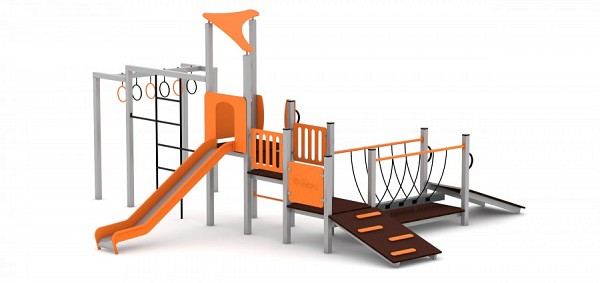 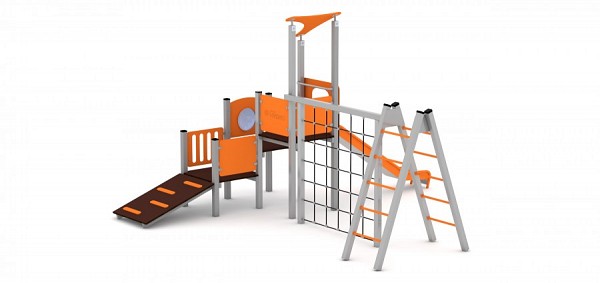 Huśtawka wahadłowa podwójna z siedziskiem płaskim i kubełkowym (pampers)Elementy wykonane z następujących materiałów:- 	konstrukcja huśtawki wykonana z rur stalowych ocynkowanych i malowanych proszkowo,- 	elementy montażowe, złączne –śruby, wkręty, nakrętki –wykonane ze stali nierdzewnej,-  	siedzisko zawieszone na łańcuchu nierdzewnym, - 	połączenia łańcucha za pomocą złączy karabinkowych HMS,- 	zawiesia huśtawki wykonane ze stali ocynkowanej ogniowo, ułożyskowane,- 	siedzisko płaskie wykonane z metalu powlekanego gumą,- 	siedzisko kubełkowe zamknięte przeznaczone dla najmłodszych dzieci wykonane z metalu powlekanego gumą,- 	wszystkie śruby umieszczone w specjalnych osłonach wykonanych z tworzywa sztucznego,-	urządzenie montowane w stopach betonowych.Wymiary urządzenia:- 	wysokość:  min. 210 cm – max. 225 cm, - 	długość: min. 200 cm - max. 240 cm,- 	szerokość: min. 290 cm – max. 380 cm.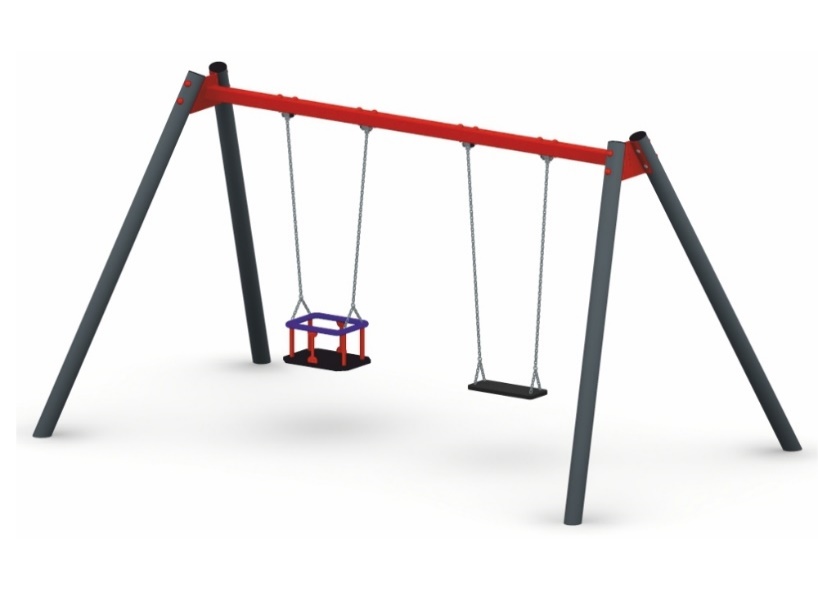 Bujak sprężynowy pojedynczy:Elementy wykonane z następujących materiałów:- 	bujak na sprężynie oraz siedzisko wykonane z płyty z litego laminatu HDPE,- 	sprężyna o grubości drutu przynajmniej 18mm, ocynkowana i malowana proszkowo- 	sprężyna przymocowana do stalowego kielicha ocynkowanego i malowanego proszkowo- 	uchwyty oraz podparcia dla stóp wykonane z tworzywa sztucznego,- 	wszystkie gwinty śrub zabezpieczone poprzez umieszczenie w osłonie z tworzywa  sztucznego lub poprzez nakrętki kołpakowe nierdzewne,- 	urządzenie montowane w stopie betonowej.Wymiary urządzenia:- 	wysokość:  min. 45 cm – max. 105 cm, - 	długość: min. 64 cm - max. 140 cm,- 	szerokość: min.22 cm – max. 26 cm.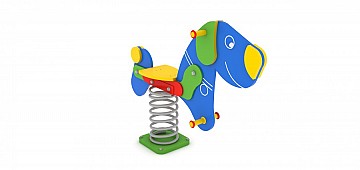 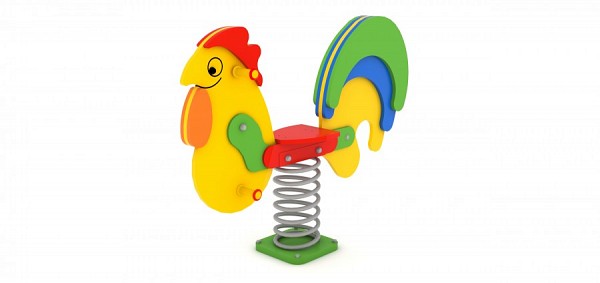 Wszystkie przedstawione  materiały, urządzenia zabawowe i elementy wyposażenia sugerujące konkretnych producentów stanowią wyłącznie przykład i mają na celu jedynie określenie parametrów i cech produktu. Wszystkie elementy powinny posiadać atesty i dopuszczenia do użytkowania. Podane na rysunkach urządzenia są przykładowe, a ich stylistyka może być objęta ochroną. Ostateczną kolorystykę urządzeń należy przedstawić do akceptacji zamawiającemu. Urządzenia i ich rozmieszczenie muszą spełniać wymogi normy PNEN 1176 lub równoważne. Wszystkie elementy mocowane trwale do gruntu w sposób zgodny z instrukcją dostawcy.Wszystkie zastosowane przez wykonawcę urządzenia muszą być zgodne z opisanymi podwzględem:- gabarytów i konstrukcji (liczba elementów składowych w poszczególnych urządzeniach niemoże być mniejsza niż w przykładowych rozwiązaniach wskazanych w opisie przedmiotu zamówienia);- charakterystyki materiałowej (jakość tworzywa);- parametrów technicznych (np. konstrukcja, fundamentowanie, itp.);- parametrów bezpieczeństwa użytkowania.BZP.271.21.2021Załącznik nr 4b do SWZ/załącznik nr 1 do umowyOpis przedmiotu zamówienia Przedmiot zamówienia  dotyczy modernizacji placów zabaw na terenie Gminy Mosina zgodnie 
z poniższym zakresem i częściami:Część II - modernizacja 7 placów zabaw Teren Gminy Mosina zgodnie z poniższymi lokalizacjami:Rogalinek, ul. Kościelna; Radzewice, ul. Sportowa; Rogalin, ul. Nowa;  Mieczewo; Czapury, ul. Kręta; Krajkowo; Sasinowo,Szczegółowy zakres przedmiotu zamówienia dla części II obejmuje:Plac zabaw w Rogalinku, ul. Kościelna - modernizacja obejmuje dostawę i montaż fabrycznie nowych urządzeń zabawowych tj.:zestawu zabawowego,huśtawki podwójnej (1 siedzisko płaskie, 1 siedzisko kubełkowe),bujaka sprężynowego jednoosobowego,demontaż  starych urządzeń zabawowych wraz z utylizacją, uprzątnięciem, plantowaniem 
i uporządkowaniem terenu wokół zamontowanych urządzeń.Plac zabaw w Radzewiczach, ul. Sportowa - modernizacja obejmuje dostawę i montaż fabrycznie nowych urządzeń zabawowych, tj.: zestawu zabawowego,bujaka sprężynowego jednoosobowego,demontaż  starych urządzeń zabawowych wraz z utylizacją, uprzątnięciem, plantowaniem 
i uporządkowaniem terenu wokół zamontowanych urządzeń.Plac zabaw w Rogalinie, ul. Nowa -  modernizacja obejmuje dostawę i montaż fabrycznie nowych urządzeń zabawowych, tj.:   zestawu zabawowego,huśtawki podwójnej (1 siedzisko płaskie, 1 siedzisko kubełkowe),demontaż  starych urządzeń zabawowych wraz z utylizacją, uprzątnięciem, plantowaniem 
i uporządkowaniem terenu wokół zamontowanych urządzeń.Plac zabaw w Mieczewie -  modernizacja obejmuje dostawę i montaż fabrycznie nowych urządzeń zabawowych, tj.:   zestawu zabawowego,bujaka sprężynowego jednoosobowego,demontaż  starych urządzeń zabawowych wraz z utylizacją, uprzątnięciem, plantowaniem 
i uporządkowaniem terenu wokół zamontowanych urządzeń.Plac zabaw w Czapurach, ul. Kręta -  modernizacja obejmuje:   dostawę i montaż fabrycznie nowego zestawu zabawowego, demontaż  starego zestawu zabawowego wraz z utylizacją, uprzątnięciem, plantowaniem 
i uporządkowaniem terenu wokół zamontowanego urządzenia.Plac zabaw w Krajkowie – modernizacja obejmuje dostawę i montaż fabrycznie nowych urządzeń zabawowych, tj.:   zestawu zabawowego,huśtawki podwójnej (1 siedzisko płaskie, 1 siedzisko kubełkowe),demontaż  starych urządzeń zabawowych wraz z utylizacją, uprzątnięciem, plantowaniem 
i uporządkowaniem terenu wokół zamontowanych urządzeń.Plac zabaw w Sasinowie - modernizacja obejmuje:dostawę i montaż fabrycznie nowego urządzenia zabawowego tj. huśtawki podwójnej 
(1 siedzisko płaskie, 1 siedzisko kubełkowe),demontaż  starego urządzenia zabawowego wraz z utylizacją, uprzątnięciem, plantowaniem 
i uporządkowaniem terenu wokół zamontowanego urządzenia.Na wskazanych powyżej placach zabaw planuje się montaż: 6 zestawów zabawowych, 4  huśtawki podwójne wahadłowe  z  siedziskiem płaskimi i siedziskiem kubełkowym oraz 3 bujaków jednoosobowych na sprężynie.Opis urządzeń zabawowych dla cz. IIZestaw zabawowy.Zestaw zabawowy przeznaczony dla dzieci w wieku od 3 do 12 lat. Wyposażony w min: 2 podesty, 
w tym 1 z imitacją zadaszenia (wieża), ślizg, ścianka wspinaczkowa, pochylnie, drabinka plus drążki, pomost, schody. Elementy wykonane z następujących materiałów:-  	konstrukcja z rur stalowych ocynkowanych i malowanych proszkowo,  - 	daszki, ścianki wspinaczkowe, panele zabawowe, edukacyjne, inne elementy dekoracyjne wykonane z płyt HDPE, - 	podesty, schody, platformy –wykonane ze sklejki wodoodpornej antypoślizgowej,- 	ślizg z laminatu z żywicy poliestrowej, -	liny polipropylenowe z rdzeniem stalowym,- 	elementy łączące –śruby, wkręty, nakrętki –wykonane ze stali nierdzewnej,- 	zestaw zabawowy posadowiony w gruncie w fundamencie betonowym, - 	urządzenie montowane w stopach betonowychWymiary urządzenia: -   wysokość:  min. 300 cm – max. 350 cm, - 	długość: min. 560 cm - max. 690 cm,- 	szerokość: min. 510cm – max. 720 cm.Huśtawka wahadłowa podwójna z siedziskiem płaskim i kubełkowym (pampers)Elementy wykonane z następujących materiałów:- 	konstrukcja huśtawki wykonana z rur stalowych ocynkowanych i malowanych proszkowo,- 	elementy montażowe, złączne –śruby, wkręty, nakrętki –wykonane ze stali nierdzewnej,-  	siedzisko zawieszone na łańcuchu nierdzewnym, - 	połączenia łańcucha za pomocą złączy karabinkowych HMS,- 	zawiesia huśtawki wykonane ze stali ocynkowanej ogniowo, ułożyskowane,- 	siedzisko płaskie wykonane z metalu powlekanego gumą,- 	siedzisko kubełkowe zamknięte przeznaczone dla najmłodszych dzieci wykonane z metalu powlekanego gumą,- 	wszystkie śruby umieszczone w specjalnych osłonach wykonanych z tworzywa sztucznego,-	urządzenie montowane w stopach betonowych.Wymiary urządzenia:- 	wysokość:  min. 210 cm – max. 225 cm, - 	długość: min. 200 cm - max. 240 cm,- 	szerokość: min. 290 cm – max. 380 cm.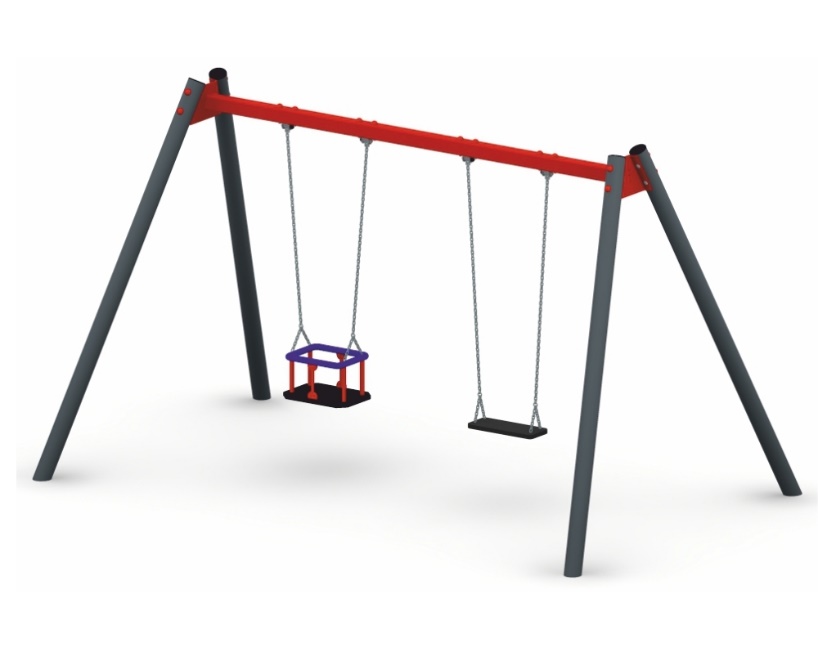 Bujak sprężynowy pojedynczy:Elementy wykonane z następujących materiałów:- 	bujak na sprężynie oraz siedzisko wykonane z płyty z litego laminatu HDPE,- 	sprężyna o grubości drutu przynajmniej 18mm, ocynkowana i malowana proszkowo- 	sprężyna przymocowana do stalowego kielicha ocynkowanego i malowanego proszkowo- 	uchwyty oraz podparcia dla stóp wykonane z tworzywa sztucznego,- 	wszystkie gwinty śrub zabezpieczone poprzez umieszczenie w osłonie z tworzywa  sztucznego lub poprzez nakrętki kołpakowe nierdzewne,- 	urządzenie montowane w stopie betonowej.Wymiary urządzenia:- 	wysokość:  min. 45 cm – max. 105 cm, - 	długość: min. 64 cm - max. 140 cm,- 	szerokość: min.22 cm – max. 26 cm.Wszystkie przedstawione  materiały, urządzenia zabawowe i elementy wyposażenia sugerujące konkretnych producentów stanowią wyłącznie przykład i mają na celu jedynie określenie parametrów i cech produktu. Wszystkie elementy powinny posiadać atesty i dopuszczenia do użytkowania. Podane na rysunkach urządzenia są przykładowe, a ich stylistyka może być objęta ochroną. Ostateczną kolorystykę urządzeń należy przedstawić do akceptacji zamawiającemu. Urządzenia i ich rozmieszczenie muszą spełniać wymogi normy PNEN1176 lub równoważne. Wszystkie elementy mocowane trwale do gruntu w sposób zgodny z instrukcją dostawcy.Wszystkie zastosowane przez wykonawcę urządzenia muszą być zgodne z opisanymi podwzględem:- gabarytów i konstrukcji (liczba elementów składowych w poszczególnych urządzeniach niemoże być mniejsza niż w przykładowych rozwiązaniach wskazanych w opisie przedmiotu zamówienia);- charakterystyki materiałowej (jakość tworzywa);- parametrów technicznych (np. konstrukcja, fundamentowanie, itp.);- parametrów bezpieczeństwa użytkowania.BZP.271.21.2021Załącznik nr 4c do SWZ/załącznik nr 1 do umowyOpis przedmiotu zamówienia Przedmiot zamówienia  dotyczy modernizacji placów zabaw na terenie Gminy Mosina zgodnie 
z poniższym zakresem i częściami:Część III - modernizacja 5 placów zabaw Teren Gminy Mosina zgodnie z poniższymi lokalizacjami:Dymaczewo Nowe, ul. Witosa; Dymaczewo Stare, ul. Bajera; Nowinki;Borkowice; Żabinko.Szczegółowy zakres przedmiotu zamówienia dla części III obejmuje:Plac zabaw w Dymaczewie Nowym, ul. Witosa – modernizacja obejmuje dostawę i montaż fabrycznie nowych urządzeń zabawowych, tj.:   zestawu zabawowego,bujaka sprężynowego jednoosobowego, demontaż starego urządzenia zabawowego wraz z utylizacją, uprzątnięciem, plantowaniem i uporządkowaniem terenu wokół zamontowanego urządzenia. Plac zabaw w Dymaczewie Starym, ul. Bajera  – modernizacja obejmuje dostawę i montaż fabrycznie nowych urządzeń zabawowych, tj.:   zestawu zabawowego,bujaka sprężynowego jednoosobowego, demontaż starego urządzenia zabawowego wraz z utylizacją, uprzątnięciem, plantowaniem i uporządkowaniem terenu wokół zamontowanego urządzenia. Plac zabaw w Nowinkach – modernizacja obejmuje:dostawę i montaż fabrycznie nowego urządzenia zabawowego tj. - linarium, demontaż starego urządzenia zabawowego wraz z utylizacją, uprzątnięciem, plantowaniem i uporządkowaniem terenu wokół zamontowanego urządzenia. Plac zabaw w Borkowicach - modernizacja obejmuje:dostawę i montaż fabrycznie nowego urządzenia zabawowego tj. - „street workout”, demontaż starego urządzenia zabawowego wraz z utylizacją, uprzątnięciem, plantowaniem i uporządkowaniem terenu wokół zamontowanego urządzenia. Plac zabaw w Żabinku - modernizacja obejmuje:dostawę i montaż fabrycznie nowego urządzenia zabawowego tj. - lokomotywy ze zjeżdżalnią, demontaż starego urządzenia zabawowego wraz z utylizacją, uprzątnięciem, plantowaniem i uporządkowaniem terenu wokół zamontowanego urządzenia. Na wskazanych powyżej placach zabaw planuje się montaż: 2 zestawów zabawowych, 2 bujaków jednoosobowych na sprężynie, 1 linarium, 1 zestawu „street workout” oraz 1 lokomotywy ze zjeżdżalną.Opis urządzeń zabawowych dla cz. IIIZestaw zabawowy.Zestaw zabawowy przeznaczony dla dzieci w wieku od 3 do 12 lat. Wyposażony w min: 2 podesty, 
w tym 1 z imitacją zadaszenia (wieża), ślizg, ścianka wspinaczkowa, pochylnie, drabinka plus drążki, pomost, schody. Elementy wykonane z następujących materiałów:-  	konstrukcja z rur stalowych ocynkowanych i malowanych proszkowo,  - 	daszki, ścianki wspinaczkowe, panele zabawowe, edukacyjne, inne elementy dekoracyjne wykonane z płyt HDPE, - 	podesty, schody, platformy –wykonane ze sklejki wodoodpornej antypoślizgowej,- 	ślizg z laminatu z żywicy poliestrowej, -	liny polipropylenowe z rdzeniem stalowym,- 	elementy łączące –śruby, wkręty, nakrętki –wykonane ze stali nierdzewnej,- 	zestaw zabawowy posadowiony w gruncie w fundamencie betonowym, - 	urządzenie montowane w stopach betonowychWymiary urządzenia: -   wysokość:  min. 300 cm – max. 350 cm, - 	długość: min. 560 cm - max. 690 cm,- 	szerokość: min. 510cm – max. 720 cm.Huśtawka wahadłowa podwójna z siedziskiem płaskim i kubełkowym (pampers)Elementy wykonane z następujących materiałów:- 	konstrukcja huśtawki wykonana z rur stalowych ocynkowanych i malowanych proszkowo,- 	elementy montażowe, złączne –śruby, wkręty, nakrętki –wykonane ze stali nierdzewnej,-  	siedzisko zawieszone na łańcuchu nierdzewnym, - 	połączenia łańcucha za pomocą złączy karabinkowych HMS,- 	zawiesia huśtawki wykonane ze stali ocynkowanej ogniowo, ułożyskowane,- 	siedzisko płaskie wykonane z metalu powlekanego gumą,- 	siedzisko kubełkowe zamknięte przeznaczone dla najmłodszych dzieci wykonane z metalu powlekanego gumą,- 	wszystkie śruby umieszczone w specjalnych osłonach wykonanych z tworzywa sztucznego,-	urządzenie montowane w stopach betonowych.Wymiary urządzenia:- 	wysokość:  min. 210 cm – max. 225 cm, - 	długość: min. 200 cm - max. 240 cm,- 	szerokość: min. 290 cm – max. 380 cm.Bujak sprężynowy pojedynczy:Elementy wykonane z następujących materiałów:- 	bujak na sprężynie oraz siedzisko wykonane z płyty z litego laminatu HDPE,- 	sprężyna o grubości drutu przynajmniej 18mm, ocynkowana i malowana proszkowo- 	sprężyna przymocowana do stalowego kielicha ocynkowanego i malowanego proszkowo- 	uchwyty oraz podparcia dla stóp wykonane z tworzywa sztucznego,- 	wszystkie gwinty śrub zabezpieczone poprzez umieszczenie w osłonie z tworzywa  sztucznego lub poprzez nakrętki kołpakowe nierdzewne,- 	urządzenie montowane w stopie betonowej.Wymiary urządzenia:- 	wysokość:  min. 45 cm – max. 105 cm, - 	długość: min. 64 cm - max. 140 cm,- 	szerokość: min.22 cm – max. 26 cm.Linarium- przeplotnia linowa typu choinka, stożek:Elementy wykonane z następujących materiałów:-  	konstrukcja wykonana z rur, słupka stalowego, ocynkowanego i malowany proszkowo,- 	urządzenie montowane w stopie betonowej, - 	przeplotnia z lin polipropylenowych z rdzeniem stalowym,Wymiary urządzenia:- 	wysokość:  min. 220 cm – max. 250 cm, - 	średnica: min. 180 cm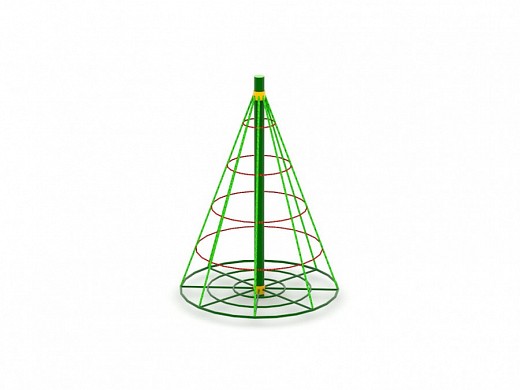 Lokomotywa ze zjeżdżalnią:Elementy wykonane z następujących materiałów:- 	elementy konstrukcyjne wykonane z rur stalowych ocynkowanych i malowanych proszkowo,- 	urządzenie montowane w stopach betonowych, - 	boki oraz daszki urządzenia wykonane z płyty HDPE odpornej na wilgoć,- 	ślizg wykonany z tworzywa sztucznego,Wymiary urządzenia:- wysokość:  min. 150 cm – max. 220 cm, - długość: min. 220 cm - max. 360 cm,- szerokość: min.110 cm – max. 130 cm.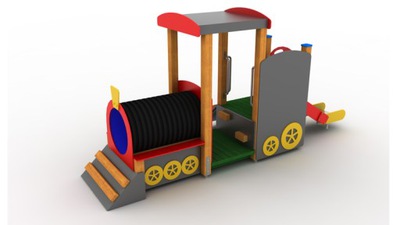 Zestaw street workout:Zestaw wyposażony w zestaw słupków i drążków służących do wykonywania ćwiczeń kalistenicznych: słupy  drabinka pozioma,  drążki do wymyków/podciągania się, drabinka pionowa,- elementy konstrukcyjne wykonane z rur stalowych ocynkowanych, malowanych proszkowo,- urządzenie montowane w stopach betonowych,Wymiary urządzenia:- wysokość:  min.220 cm – max. 230 cm, - długość: min. 600 cm - max. 740 cm,- szerokość: min.150 cm – max. 170 cm.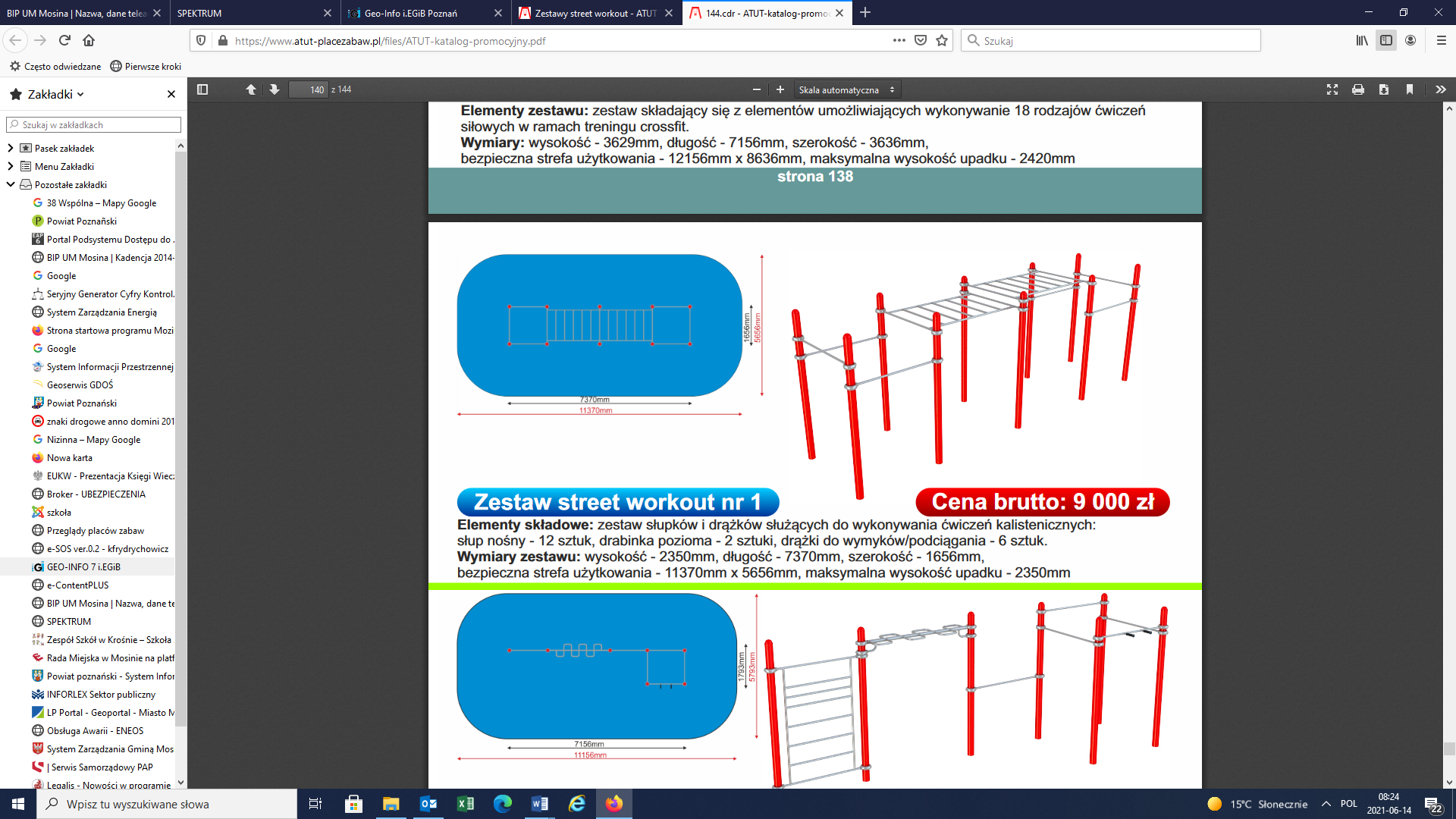 Wszystkie przedstawione  materiały, urządzenia zabawowe i elementy wyposażenia sugerujące konkretnych producentów stanowią wyłącznie przykład i mają na celu jedynie określenie parametrów i cech produktu. Wszystkie elementy powinny posiadać atesty i dopuszczenia do użytkowania. Podane na rysunkach urządzenia są przykładowe, a ich stylistyka może być objęta ochroną. Ostateczną kolorystykę urządzeń należy przedstawić do akceptacji zamawiającemu. Urządzenia i ich rozmieszczenie muszą spełniać wymogi normy PNEN1176 lub równoważne. Wszystkie elementy mocowane trwale do gruntu w sposób zgodny z instrukcją dostawcy.Wszystkie zastosowane przez wykonawcę urządzenia muszą być zgodne z opisanymi podwzględem:- gabarytów i konstrukcji (liczba elementów składowych w poszczególnych urządzeniach niemoże być mniejsza niż w przykładowych rozwiązaniach wskazanych w opisie przedmiotu zamówienia);- charakterystyki materiałowej (jakość tworzywa);- parametrów technicznych (np. konstrukcja, fundamentowanie, itp.);- parametrów bezpieczeństwa użytkowania.